Curriculum Committee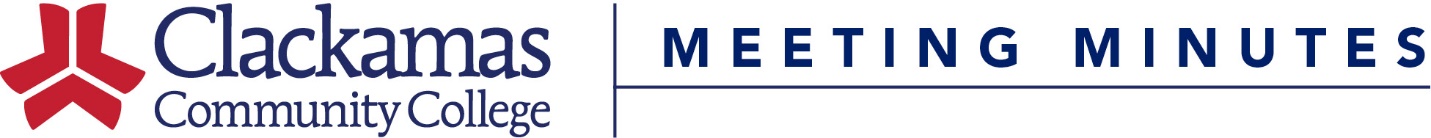 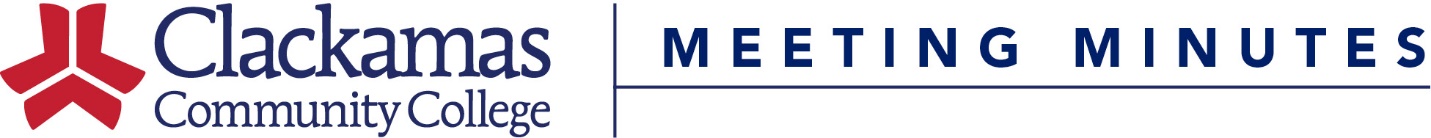 May 20, 2016Meeting AgendaPresent:  Dustin Bare, Nora Brodnicki, Rick Carino, Carol Dodson, Jeff Ennenga, Megan Feagles (Recorder), Jackie Flowers (Alternate Chair), Bev Forney, Sue Goff, Donna Larson, Kara Leonard, Jeff McAlpine (Chair), Suzanne Munro, Scot Pruyn, Lisa Reynolds, April Smith, Tara Sprehe, Dru Urbassik, Bill Waters, MaryJean WilliamsGuests:   Miranda Butler, Frank Corona, Jason Kovac, Sarah SteidlAbsent:   Karen Ash, Dave Bradley, Elizabeth Carney, Sharron Furno, Barry Kop, Lupe Martinez, Mike Mattson, Lilly Mayer, Tracy Nelson, David Plotkin, Cynthia RisanWelcome & IntroductionsApproval of MinutesApproval of the May 4, 2018 minutesMotion to approve, approvedConsent AgendaCourse Number ChangesCourse Credits/Hours ChangeCourse Title ChangeReviewed Outlines for ApprovalMotion to approve with courses removed, approvedREMOVE: BA-212In course description, “we” is used; not consistent with other BA course descriptions.Motion to approve with changes, approved. Bring back as an Informational Item on June 1st. CLA-125SLO 6: Add “the” between “no” and “difference”SLO 8: remove “and” between “illustrate” and “Standard procedure”Remove the duplicate SLOsMotion to approve with changes, approved. Bring back as an Informational Item on June 1st. CLA-130Course description: “It is intended to teach…”. Suggestion: “The course teaches students to recognize…”Course description: “The final portion of this course is designed to qualify students to perform…”. Suggestion: “…this course qualifies students to perform…”Motion to approve with changes, approved. Bring back as an Informational Item on June 1st. FRP-107Department may not want to offer this course.Curriculum Office will follow-up with inactivation information, if needed.MA-110Course description: “Course also includes the reading and comprehending…”, course description is repetitive. Suggestion: Remove the repeated sentence.Motion to approve with changes, approved. Bring back as an Informational Item on June 1st. Curriculum Office will notify submitters of the suggested changes. Curriculum Office notified submitters via email on 05/21/18.Informational ItemsProgram Amendment, Early Childhood Education & Family StudiesDru Urbassik presentedCurriculum Committee suggested that the credits per term be more evenly distributed when the original amendment was approved at the 3/16/18 meeting. Committee agreed that it would be brought back as an informational item.Old BusinessReview of Communication PlanMegan Feagles presentedAt the 12/1/17 meeting, the Committee decided that a summary email with course and program approvals be sent to Department Chairs and Directors after each meeting. Should we broaden the audience? Who should be included?Committee decided that Admins, Admin Coordinators, Associate Deans would benefit from receiving this information.The Committee Chair will send out an email to these groups informing them of the change in communication planThe Curriculum Office will update their contact lists and include these groups on the summary email.New BusinessCommittee Membership 18-19Upcoming VacanciesReview Teams and Sub-CommitteesThis was discussed at the 5/4/18 meeting. Curriculum Office sent the list of vacancies to Deans, who are responsible for filling those positions.Frank Corona will replace Bev Forney.Jeff Ennenga is replacing Shelly Tracy, effective immediately.The Curriculum Office has updated the Membership document and uploaded the document to the May 18th meeting page. MCF 5/18/18Committee Chair and Alternate Chair NominationsDue to low attendance at the 5/4/18 meeting, the Curriculum Office sent an email to the Committee requesting nominations for these positions via email.Alternate Chair Nominations:Jeff McAlpineChair Nominations:MaryJean WilliamsFrank CoronaAccepting nominations via email until the next meeting agenda item deadline, May 24thThe Committee will vote on Chair and Alternate Chair at the June 1st meeting. Program AmendmentsAdministrative Office Professional AASBev Forney presentedName change: Remove “Office” from the titleAdded BT-120 because it is a prerequisite for BT-122; removed BA-280; re-sequenced courses so that 100-level courses come before 200-level courses.Motion to approve, approvedAdministrative Office Assistant CertificateBev Forney presentedName change: Remove “Office” from the titleChanges mirror the changes to the AAS. Removed CS-135SBT-160 has a prerequisite of BT-120. Department will start the process to change the prerequisites for BT-160 since BT-120 is proposed to be offered the same term as BT-160.Motion to approve, approvedAdministrative Office Assistant Training CertificateBev Forney presentedName change: Remove “Office” from titleAmendment simply sorts the courses into terms, where they had been previously listed in alpha-numeric orderMotion to approve, approved-Meeting Adjourned-1.  Course Title Change2. Course Hours Change3. Course Number Change4. Outlines Reviewed for Approvalapproved, pending changesremoved/not approvedNext Meeting: June 1, 2018 CC127 8-9:30 amCourse NumberFormer TitleNew TitleDMC-131JavaScript for Interactive DesignInteractive Design for GamesCourse NumberTitleChangeDMC-250Motion Capture Animation33 LECT/33 LAB; 4 CreditsCourse NumberTitleReview Team RecommendationAPR-134UEEstimator Phase Design2018/SUART-101Art Appreciation2018/SUART-102Art Appreciation: Modern & Contemporary2018/SUART-103Art Appreciation: Architecture & Design2018/SUART-107Animation & Motion Graphics II2018/SUART-116Basic Design: Color Theory & Composition2018/SUART-226Computer Graphics II2018/SUBT-172Introduction to Microsoft Outlook2018/SUBA-104Business Math2018/SUBA-212Financial Accounting II2018/SUBA-213Decision Making with Accounting Information2018/SUBT-271Advanced Business Projects2018/SUCLA-118LPhlebotomy for Clinical Lab Assistant Lab2018/SUCLA-119Laboratory/Phlebotomy Practicum2018/SUCLA-125Introduction to Clinical Research2018/SUCLA-130Specimen Collection2018/SUDMC-100Introduction to Media Arts2018/SUDMC-107Animation & Motion Graphics II2018/SUDMC-131Interactive Design for Games2018/SUDMC-250Motion Capture Animation2018/SUECE-239Helping Children and Families Cope with Stress2018/SUED-131Instructional Strategies2018/SUED-246School, Family & Community Relations2018/SUFRP-102Basic Forest Management Lab2018/SUFRP-107Wildland Fire Career Portfolio2018/SUMA-110Medical Terminology2018/SUMA-112Medical Office Practices2018/SUNUR-101Certified Nursing Assistant II2018/SURET-211Renewable Energy II: System Fundamentals2018/SURET-213Renewable Energy III: Installation & Maintenance2018/SURET-215Renewable Energy IV: Systems Design2018/SURET-217Renewable Energy Capstone Project2018/SU